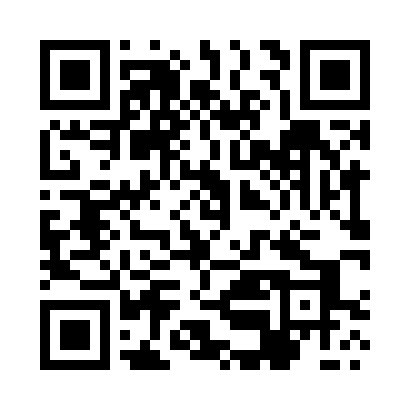 Prayer times for Gogolewko, PolandSat 1 Jun 2024 - Sun 30 Jun 2024High Latitude Method: Angle Based RulePrayer Calculation Method: Muslim World LeagueAsar Calculation Method: HanafiPrayer times provided by https://www.salahtimes.comDateDayFajrSunriseDhuhrAsrMaghribIsha1Sat2:144:2212:486:279:1511:162Sun2:144:2212:486:289:1611:163Mon2:144:2112:496:299:1711:174Tue2:134:2012:496:299:1811:185Wed2:134:1912:496:309:1911:186Thu2:134:1912:496:319:2011:197Fri2:134:1812:496:319:2111:198Sat2:134:1712:496:329:2211:209Sun2:134:1712:506:329:2311:2010Mon2:134:1612:506:339:2411:2111Tue2:134:1612:506:339:2411:2112Wed2:134:1612:506:349:2511:2113Thu2:134:1512:506:349:2611:2214Fri2:134:1512:516:359:2611:2215Sat2:134:1512:516:359:2711:2316Sun2:134:1512:516:359:2711:2317Mon2:134:1512:516:369:2811:2318Tue2:134:1512:526:369:2811:2319Wed2:134:1512:526:369:2911:2420Thu2:134:1512:526:379:2911:2421Fri2:134:1512:526:379:2911:2422Sat2:144:1612:526:379:2911:2423Sun2:144:1612:536:379:2911:2424Mon2:144:1612:536:379:2911:2525Tue2:154:1712:536:379:2911:2526Wed2:154:1712:536:379:2911:2527Thu2:154:1812:536:379:2911:2528Fri2:164:1812:546:379:2911:2529Sat2:164:1912:546:379:2811:2530Sun2:164:2012:546:379:2811:25